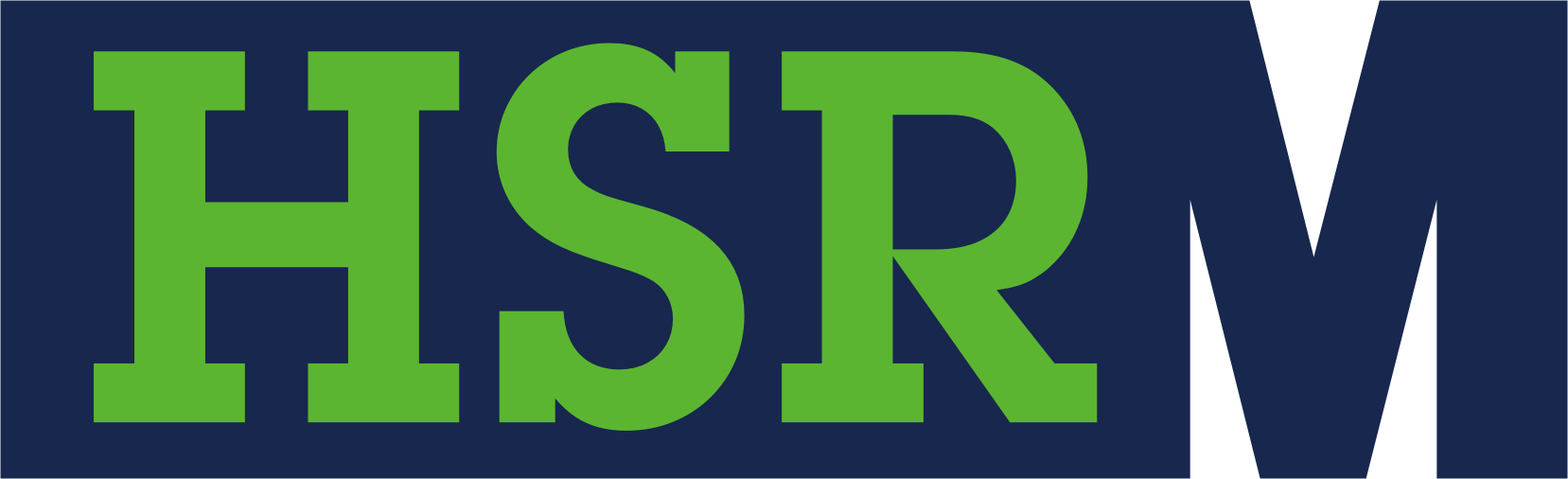 Hospodářská a sociální rada Mostecka, z. s.Budovatelů 2532434 01 MostDubnové jednání Hospodářské a sociální rady Mostecka (HSRM se neslo především ve znamení transformace regionu.Aktuální informace k Operačnímu programu Spravedlivá transformace (OPST) sdělila členům regionální tripartity Andrea Langhammerová, manažerka projektů HSR-ÚK. Z operačního programu budou rozdělovány finanční prostředky v rámci strategických projektů, tematických výzev, zastřešujících projektů a finančních nástrojů. Aktuálně jsou vyhlášené tematické výzvy Inovativní projekty v oběhovém hospodářství, Odborné učebny středních škol v Ústeckém kraji, Konektivita – střední školy v Ústeckém kraji a Strategické projekty Ústeckého kraje. V současnosti byl již podán strategický projekt Transformační centrum Ústeckého kraje, naopak u projektu POZATR, který připravoval Úřad práce ČR, požádali jeho zpracovatelé
o odebrání statutu strategického projektu v OPST. Andrea Langhammerová zároveň seznámila členy HSRM s harmonogramem plánovaných výzev OPST pro Ústecký kraj. Prezentace s podrobnostmi je k dispozici na webu HSRM. Budoucnost Ústeckého kraje – strategické zdroje a suroviny regionu nesla název konference, která se v první polovině dubna konala v prostorách Univerzity Jana Evangelisty Purkyně v Ústí nad Labem. Organizátory byly Ústecký kraj a Hospodářská a sociální rada Ústeckého kraje, generálními partnery pak UJEP, Severní energetická a Skupina ČEZ. Zúčastnili se jí zástupci pořadatelských institucí, ale také například europoslanec Alexandr Vondra, zástupci ministerstev životního prostředí a průmyslu a obchodu i delegace z Polska. Program konference se zaměřil na 4 klíčové problematiky strategických zdrojů a surovin, a to energie, materiály
a suroviny, data a energetickou gramotnost pro studenty středních škol. Program druhého dne konference byl sestaven z několika tematických bloků. Vyvrcholením akce byla panelová diskuze na téma motivace žáků pro studium nových oborů a motivace dospělých
k celoživotnímu vzdělávání. Během dvou dnů se konference zúčastnilo ve všech sálech více než 500 a studentů.K transformaci regionu měla vztah i informace Martina Kabrny, předsedy Odborné komise pro infrastrukturu a životní prostředí HSRM, který představil program takzvaných 15/18 ekomiliard,  určený na odstraňování ekologických škod vzniklých před privatizací hnědouhelných těžebních společností v Ústeckém a Karlovarském kraji. Podrobné informace
o programu a jednotlivých projektech jsou k dispozici na webových stránkách 15miliard.cz. Problematika regionů v transformaci spadá také do oblasti zájmu senátora Jana Paparegy, který členy regionální tripartity přišel seznámit s aktuální agendou Senátu ČR. V rámci podvýboru pro regiony v transformaci Výboru pro územní rozvoj, veřejnou správu a životní prostředí se snaží spolupracovat se zástupci Ústeckého a Karlovarského kraje. Zároveň senátor slíbil, že se v rámci transformace regionu bude snažit získat více finančních prostředků do regionu. Předsedkyně HSRM Gabriela Nekolová požádala senátora Paparegu o součinnost a podporu
v řešení problematiky v rámci Strategie RE:START a Transformace regionu na vládní úrovni.   ________________________________________________________________________ Hospodářská a sociální rada Mostecka, z. s. vznikla v březnu roku 1999 jako apolitické občanské sdružení, jehož členy jsou fyzické a právnické osoby, instituce státní nebo veřejné správy, které žijí nebo působí na Mostecku. V současnosti má 55 členů. Hospodářská 
a sociální rada Mostecka, z. s. je členem Hospodářské a sociální rady Ústeckého kraje, z. s., která sdružuje sedm okresních sdružení působících v rámci kraje.